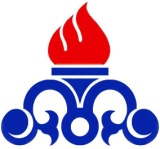 آگهي فراخوان مناقصه شماره:1058/98شركت مجتمع گاز پارس جنوبي (SPGC) در نظر داردانجام خدمات تنظيفات صنعتي، نمونه برداري، حمل، تخليه و تزريق مواد شيميايي  و راهبري تاسيسات ذخيره سازي و بارگيريانبارهاي روباز و مكانيزه گوگردو واحد آبگير  پالايشگاه اولشركت مجتمع گاز پارس جنوبيخودرا پس از طي فرايند ارزيابي كيفي و تاييد صلاحيت متقاضيانبه پيمانكار واجد شرايط واگذار نمايد. لذا از كليه شركتهاي متقاضي دعوت بعمل مي آيددرصورت تمايل به شركت در مناقصه با در نظر گرفتن مفاد ابلاغ مصوبه كميسيون مناقصات اين مجتمع بشمارهگ24/001/486مورخ 28/06/1396 و توضيحات  بشرح ذيل ، نسبت به اعلام آمادگي و شركت در مناقصه اقدام نمايند.قابل ذكر است مناقصه گراني كه در چند مناقصه مجتمع اعلام آمادگي مي نمايند ، چنانچه با برنده شدن در يكي از مناقصات ، مشمول محدوديتهاي مندرج درمصوبه فوق الذكرگردند ، و لو اينكه تاييد صلاحيت شده و پاكات پيشنهادي قيمت خود را در چند مناقصه تسليم نموده و پاكات پيشنهاد قيمت باز گشائي شده باشد ، مناقصه گزار مجاز خواهد بود نسبت به ابطال و يا عودت پيشنهاد قيمت مناقصه گران در ساير مناقصات اقدام و يا هرگونه تصميم ديگري اتخاذ بنمايد و مناقصه گران از اين بابت حق هر گونه اعتراضي را از خود سلب مي نمايند.ساير توضيحات مهم :كليه فرمهاي ارزيابي صلاحيت  ميبايست با مراجعه به سامانه پيمانه ازطريق سايت هاي tender.spgc.ir، بدقت مطالعه ، بررسي ، تكميل شود. داشتن گواهينامه تاييد صلاحيت  شركتهاي خدماتي ،پشتيباني و فني مهندسي در كد رشته (امور تاسيساتي و خدمات عمومی )و  گواهينامه تاييد صلاحيت ايمني امور پيمانكاران داراي اعتبار زماني  از وزارت  تعاون ، كار ورفاه اجتماعي  براي شركت در مناقصه الزاميست(شرط اصلي و اساسي تعيين صلاحيت شركتها ).تذکر: در صورتی که برای هر یک از مناقصه گران، گواهینامه صلاحیت صادره از سازمان تعاون، کار و رفاه اجتماعی سه ساله مشروط به تمدید اعتباز سالیانه باشد و بیش از یکسال از زمان تاریخ صدور و یا آخرین تمدید گواهینامه آنها گذشته باشد مناقصه گر مربوطه موظف به ارائه نامه تمدید اعتبار مربوط به سال جاری نیز بوده ، در غیر این صورت اصل گواهینامه نیز فاقد اعتبار بوده و مورد قبول نمی باشد.1-2-مناقصه گرانی که پس از ارزیابی کیفی تایید صلاحیت شده و برای ارائه پیشنهاد قیمت دعوت می شوند، می بایست نسبت به اخذ تاییدیه مدیریت کار و خدمات اشتغال منطقه ویژه اقتصادی پارس جنوبی واقع در عسلویه اقدام و مجوز مربوطه را تا تاریخ سررسید ارائه پیشنهاد قیمت در داخل پاکت (ب) تحول دهند. (لازم به ذکر است  درصورت عدم ارائه گواهي مذكور پاكت مالي آنها بازگشايي نخواهد شد).2-2-  برنده مناقصه ملزم به اخذ مجوز فعالیت در منطقه  از سازمان كار و امور اجتماعي استان بوشهر و تحويل آن به امور پيمانها مي باشد. اجراي طرح طبقه بندي مشاغل براي شركت برنده مناقصه الزاميست. 3-2- خدمات موضوع مناقصه می بایست جزء موضوع فعالیت های مناقصه گر در اسناد قانونی شرکت (آگهی تاسیس و یا تغییرات) باشد.3- در اجراي ماده 2  آيين نامه راهكارهاي افزايش ضمانت اجرايي و تقويت حسابرسي، در قراردادهاي مازاد بر مبلغ 10 برابر نصاب معاملات بزرگ، برنده مناقصه مكلف است همزمان با تحويل ضمانتنامه اجراي تعهدات تصوير مصدق صورت هاي مالي حسابرسي شده معتبر را به مناقصه گزار ارائه نمايد، در غير اينصورت از امضاي قرارداد با وي خودداري و تضمين شركت در فرآيند ارجاع وي ضبط خواهد گرديد.4- كليه مستندات مندرج در هر فرم جهت ارزيابي و امتياز دهي ، ميبايست در سامانه پيمانه بارگذاري شود.5- نامه درخواست  شركت در مناقصه با قيد شماره  و موضوع مناقصه در سامانه تكميل و بارگذاري شود.6- ضمن دارا بودن شخصيت حقوقي ، ارائه اساسنامه ، آگهي تاسيس ، آگهي آخرين تغييرات  و همچنين ارايه شناسه ملي، تصویر شناسنامه و کارت ملی ارکان کلیدی شرکت ( مدیر عامل، هیئت مدیره و بازرسان) و كليه مدارك ميبايست در سامانه پيمانه به صورت الكترونيكي بارگذاري شود. همچنین ارائه نحسخه چاپی برابر اصل شده مدارک فوق در زمان انعقاد قرارداد الزامی است.7-  به درخواستهای پس از مهلت مقرر  و همچنین درخواست های فاقد ثبت نام در سامانه پیمانه و  فاقد فرم های تكميلي ترتيب اثري داده نخواهد شد.8- كليه فرم‌ها و اسناد مي‌بايست توسط شخص يا اشخاص مجاز مهر و امضاء گرديده و به انضمام  گواهي امضاي محضري صاحب / صاحبان امضاء مجاز بارگذاري شود .  ( در صورت عدم ارائه گواهي مزبور ، مناقصه گزار مختار به عدم تاييد اسناد ارزيابي كيفي به لحاظ شكلي خواهد بود ).9- چنانچه در حين فرايند ارزيابي  ثابت گرديد كه شركتهاي متقاضي از مدارك جعلي يا اطلاعات خلاف واقع ، تهديد، رشوه و نظاير آن براي تاييد صلاحيت خود استفاده نموده اند مطابق قوانين و مقررات با متخلف رفتار خواهد شد.10- پس از مرحله ارزيابي ، تنها از شركتهاي تعيين صلاحيت شده جهت ادامه فرايند مناقصه دعوت خواهد شد.11- برنامه زماني تحويل و دريافت اسناد پيشنهاد قيمت/فني ، بازگشايي و ساير اطلاعات مربوطه در اسناد مناقصه تحويلي به شركتهاي تعيين صلاحيت شده (پس از فرايند تعيين صلاحيت ) درج خواهد شد.12- ارائه سوابق و مدارك نيز هيچ گونه حقي را براي متقاضيان ايجاد نخواهد كرد .13- منع مداخله كاركنان دولت مصوب ديماه 1337خدمات پيمانهاي پالايشگاه اول شركت مجتمع گاز پارس جنوبي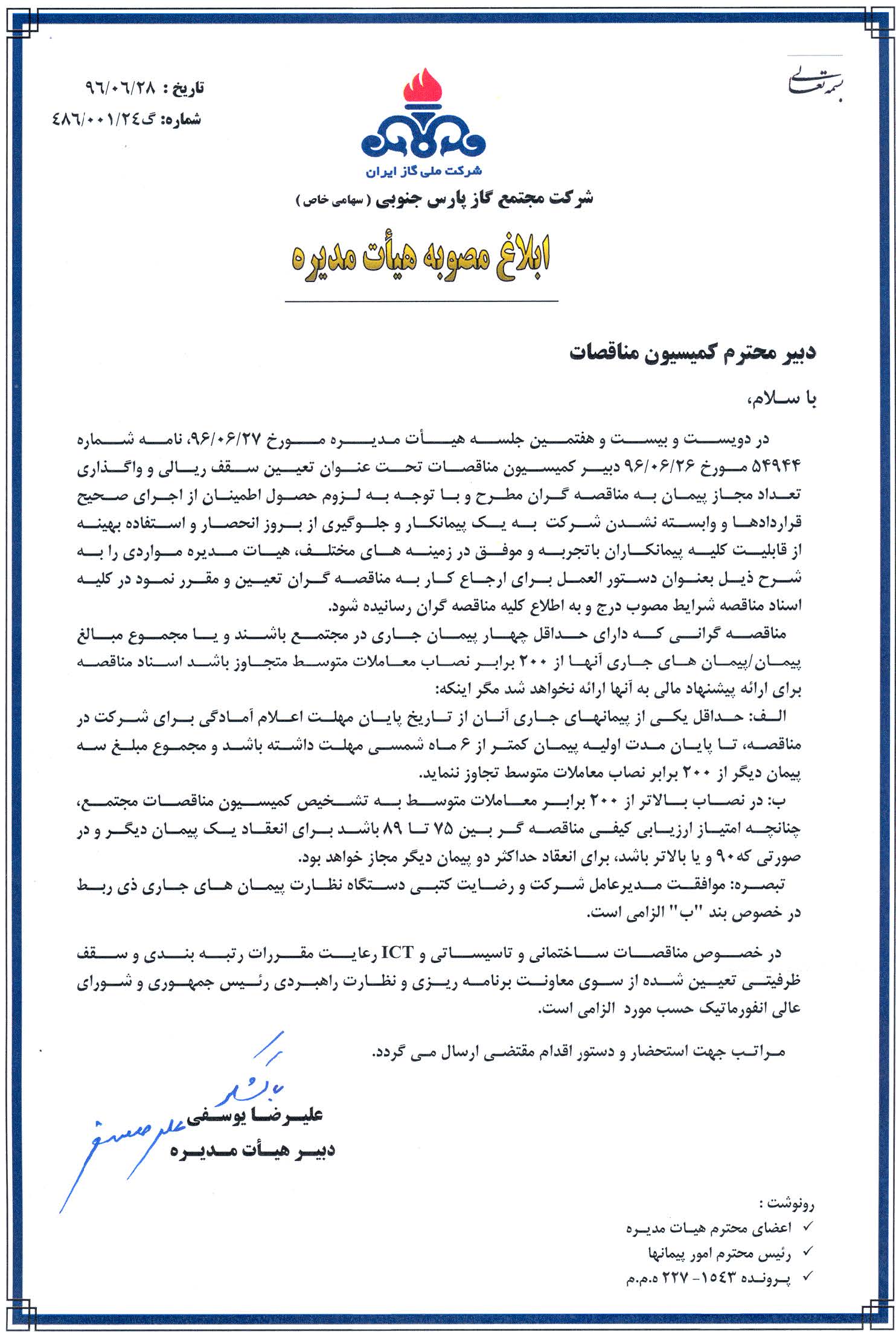 موضوع مناقصهانجام خدمات تنظيفات صنعتي، نمونه برداري، حمل، تخليه و تزريق مواد شيميايي  و راهبري تاسيسات ذخيره سازي و بارگيريانبارهاي روباز و مكانيزه گوگردو واحد آبگير  پالايشگاه اولشماره مناقصه1058/98نوع مناقصه عمومي يك مرحله ايمدت انجام كاردوسال شمسيمبلغ كل برآوردانجام كار(ريال )كارفرما912/419/633/274 ريال  (دوسال پيمان)مبلغ تضمين شركت در فرايند  ارجاع كار (ريال ) به مبلغ000/669/460/7 ريال (بصورت يكي از تضامين قابل قبول وفق آئين نامه تضمين شماره 123402/ت50659هـ مورخ 22/09/94 هيات وزيران)پيش پرداختبه ميزان 3 درصد مبلغ اوليه پيمان ( نحوه پرداخت آن در اسناد مناقصه درج شده است)محل اجراعسلويه ـ شركت مجتمع گاز پارس جنوبي– پالايشگاه اول مهلت تكميل  مدارك در سامانه پيمانهحداكثر تا ساعت 16روزسه شنبهمورخ 20/02/1399حداكثر امتياز هر معيار1- تجربه(سابقه اجرايي)40 امتياز،2- حسن سابقه 30 امتياز،3- توان مالي 15امتياز ،4-توان تجهيزاتي 5 امتياز، 5- توان فني و برنامه ريزي 5 امتياز، 6- معيارهاي ارزيابيHSE5 امتياز( مطابق مواد 17-18-19-20-21 آيين نامه اجرايي بند ج ماده 12 قانون برگزاري مناقصات)روش ارزيابي و محاسبه امتيازات هر معيار روش ترجيحي وزني ميباشد.حداقل امتياز قابل قبول  حداقل امتياز قابل قبول جهت دعوت به مناقصه60 (شصت) ميباشد.آدرس پستي عسلويه  منطقه ويژه انرژي پارس شركت مجتمع گاز پارس جنوبي فاز يك ساختمان اداري،اتاق شماره 45 ، دفتر امور پيمانها، كد پستي: 7511893350تلفن و فاكستلفن : 07731314697 ، فاكس : 07731314210 داخلي 160كارشناس پاسخگوئي به سئوالات07731314579و07731314182(حقيقت حسيني –اصغر زاده)